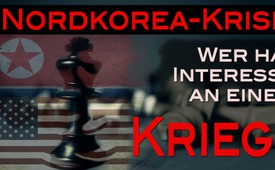 Северокорейский кризис: кто заинтересован в войне?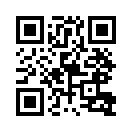 Воинственная риторика между Северной Кореей и США нарастает и вызывает обеспокоенность. Даже комментаторы западных СМИ согласны с тем, что ни Северная Корея, ни ее соседи не заинтересованы в войне, потому что она разрушит их страны и  дестабилизирует регион. Кто еще может быть заинтересован в войне и, следовательно, в дестабилизации всего региона? Klagemauer.TV показывает возможный сценарий с помощью своего учебного фильма «Как функционируют современные войны?».В настоящее время мировая общественность смотрит с раздражением и озабоченностью на военную риторику между Северной Кореей и США.
После недавних ракетных и ядерных испытаний президент США Дональд Трамп предостерёг Северную Корею от дальнейшего запугивания  США. В противном случае, угрозы Северной Кореи будут встречены «огнём, гневом и силой, какой мир еще не видел», сказал Трамп.
Всего через несколько часов после этого Северная Корея угрожала Соединенным Штатам ракетной атакой по их военно-воздушной базе Гуам. Планирование уже началось. Гуам - это остров в западной части Тихого океана, завоёванный американскими войсками в испано-американской войне 21 июня 1898 года. С Гуама американские боевые самолеты отправлялись для военных маневров в направлении Корейского полуострова. 
11 августа президент США Трамп подчеркнул в твиттере, что «военные решения найдены и готовы к применению», если руководство Северной Кореи будет действовать неразумно. Он добавил: «Надеюсь, Ким Чен Ын (лидер Северной Кореи) найдет другой путь!».
Даже Европейский союз реагирует на напряженность между США и Северной Кореей и запланировало специальное заседание на понедельник, 14-го августа.
Трудно оценить, идёт ли речь при такой военной риторике между США и Северной Кореей о простой  «шумихе» или о серьезной опасности войны. И Ким Чен Ына, лидера Северной Кореи, и президента США Дональда Трампа считают «непредсказуемыми». 
Но кто же всё-таки заинтересован в войне?
1. Северная Корея? Даже комментаторы западных СМИ согласны с тем, что в Северной Корее правят те, «кто действует рационально». Режим Кима будет продолжать свою ракетную и атомную программу, потому что это его единственная страховка жизни. Однако ракетная атака по одной из самых важных баз армии США, по всей вероятности, послужит падению режима, как прокомментировал корреспондент Швейцарского телерадиоканала SRF (Эс Эр Эф) Фреди Гштайгер. Немецкий корреспондент Мальте Колленберг, который работал в различных СМИ в столице Южной Кореи Сеуле, подтверждает оценку Гштайгера: «Опасность, исходящая от Северной Кореи, постоянна. Но не следует также забывать, что Северная Корея как режим не заинтересована в эскалации, потому что это означало бы падение режима». 
2. Как обстоит дело с Южной Кореей и другими соседними странами Северной Кореи? 
Также и в этом отношении комментаторы ведущих СМИ едины во мнении: «сопутствующий ущерб» нападения США на Северную Корею будет огромным. «Сопутствующий ущерб» означает «косвенный ущерб» гражданскому населению не только в самой Северной Корее. Это касается, прежде всего, американских союзников - Южной Кореи, Японии и Тайваня. Даже при мощном нападении США Северная Корея все равно была бы в состоянии обстрелять своих соседей бесчисленными ракетами или артиллерийскими снарядами и устроить кровавую бойню с сотнями тысяч убитых. Мальте Колленберг подытоживает: «В Южной Корее от этого пострадают многие крупные компании. Если атакуют Сеул, будет невероятное число погибших. Итак, Южная Корея не имела бы от этого ничего хорошего. Северная Корея тоже. И в конечном итоге, это дестабилизировало бы весь регион». 
3. Кто еще может быть заинтересован в войне и, следовательно, в дестабилизации всего региона?
По словам Мальте Колленберга, в Южной Корее не очень хорошо принимается то, что президент США Трамп угрожает Северной Корее войной. К военной риторике Северной Кореи уже «привыкли». «А теперь, когда стало слышно то же самое из Вашингтона, это очень плохо воспринимают в Южной Корее».
Здесь нам следует напомнить о нашем учебном фильме «Как функционируют современные войны?». Он показывает, как так называемому «нападающему» удаётся ослабить целые страны и регионы, являющиеся его целевым объектом, и погрузить их в полный хаос. Затем он играет роль спасителя и побеждает всех своих величайших соперников. Исходя из перспективы, что «нападающий» собирается разгромить всех своих соперников, война с Северной Кореей вполне может оказаться в интересах американских глобальных стратегов. Их два крупнейших конкурента, Россия и Китай, граничат с Северной Кореей, и неизбежно будут участвовать в войне, прямо или косвенно. Полная дестабилизация региона принесет пользу только «американской империи», чтобы еще больше расширить её экономическое и военное господство, как во многих своих передачах сообщало Klagemauer.TV. Согласно вышеупомянутому учебному фильму, великими проигравшими являются те, «кто позволил этому подлому агрессору и поджигателю войн обмануть себя и использовать!».от от dd.Источники:SRF „Echo der Zeit“ vom 10.8.2017 «Kriegsrethorik aus Washington kommt in Südkorea nicht gut an»
https://www.srf.ch/play/radio/popupaudioplayer?id=e530af0f-0726-4101-9849-d41840918638
https://de.wikipedia.org/wiki/Guam
http://www.srf.ch/news/international/rhetorischer-schlagabtausch-heizt-konflikt-weiter-an
http://www.srf.ch/news/international/trump-legt-nach-militaerische-loesungen-sind-einsatzbereit
http://www.srf.ch/news/international/rhetorischer-schlagabtausch-heizt-konflikt-weiter-an
http://www.srf.ch/news/international/und-nun-der-krieg
http://www.srf.ch/news/international/warum-kein-weg-aus-der-korea-krise-fuehrt
https://www.youtube.com/watch?v=kzAvsOEbn1gМожет быть вас тоже интересует:---Kla.TV – Другие новости ... свободные – независимые – без цензуры ...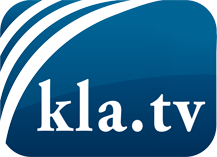 О чем СМИ не должны молчать ...Мало слышанное от народа, для народа...регулярные новости на www.kla.tv/ruОставайтесь с нами!Бесплатную рассылку новостей по электронной почте
Вы можете получить по ссылке www.kla.tv/abo-ruИнструкция по безопасности:Несогласные голоса, к сожалению, все снова подвергаются цензуре и подавлению. До тех пор, пока мы не будем сообщать в соответствии с интересами и идеологией системной прессы, мы всегда должны ожидать, что будут искать предлоги, чтобы заблокировать или навредить Kla.TV.Поэтому объединитесь сегодня в сеть независимо от интернета!
Нажмите здесь: www.kla.tv/vernetzung&lang=ruЛицензия:    Creative Commons License с указанием названия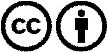 Распространение и переработка желательно с указанием названия! При этом материал не может быть представлен вне контекста. Учреждения, финансируемые за счет государственных средств, не могут пользоваться ими без консультации. Нарушения могут преследоваться по закону.